CURRICULAM VITAE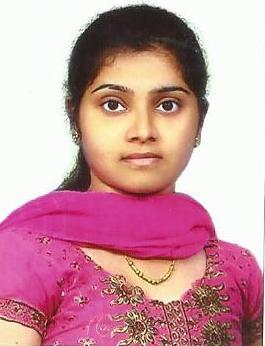 Email : 246656@gulfjobseekers.com CAREER OBJECTIVE:I am seeking to a part of a growing organization with challenging work environment , offering  a chance to excel in personal and team work achievements.  My endeavor and dedication in the job will be helpful in achieving the company’s goals and objectives.WORK EXPERIENCE:At present I am working with M/s. Glitzma Technologies Pvt. Limited ,Pandalam, Kerala , India  as a  Junior Software Engineer   from August 2014 onwards.JOB DESCRIPTION:Coding of forms and designing.Testing programs and fault findings.TECHNICAL SKILL:Languages 		:  C# , SQLDatabase		:  SQL Server 2005, SQL Server 2008Technology		:  C#.NET, ASP.NET  PROJECT WORKS :CostCS:This WINDOWS based on project  billing application which facilitates the automation of an old age home, mainly intends  for controlling Cost.TECHNOLOGIES USED :C#.Net, SQL Server 2008Key Responsibilities: Design, Coding Forms , Manual Testing and Prepare Bug Report.CLIENT:  Travancore Foundation , Kottayam , Kerala, India.GiSchool:This WINDOWS based on project facilities on automation of Schools, which is mainly involves the management of Examinations, Attendance and Timetables.TECHNOLOGIES  USED :C#.Net, SQL Server 2008Key Responsibilities :Testing the Solutions and Preparing Bug Reports.CLIENT:  St. Nazreath English Medium School, Pathanamthitta, Kerala,  India.ACADEMIC  PROJECTS :STUDENT – STAFF INFORMATION SYSTEMA web based application that automates all information of students and staffs in the School.TECHNOLOGIES USED :  ASP.NET, SQL.EDUCATATIONAL QUALIFICATIONS:PROFESSIONAL  COURSES:I have done six months Bank Probationery Officer Coaching Course in ICD , Kollam, Kerala, India.( 2013 – 2014 )  I have done three months ASP.NET  Certification ( Rajiv Gandhi Education Foundation ) Course in Cybex , Adoor, Kerala , India.EXPOSURES:Operating System       		:    Windows7, Windows XPOffice Suit                              :    Microsoft Office PERSONAL DETAILS :Nationality				:  IndianSex 					:  Female Marital Status			:  SingleReligion				:  ChristianLanguage Known			:  English , Malayalam , TamilDriving License			:  Valid Indian Driving LicenseHobbies				:  Gardening , Playing Chess( Champion in                                                         Inter College Competition )& PuzzlesAvailability				:  ImmediateCourseUniversity/ BoardYearPercentageB E in ComputerScience EngineeringAnna UniversityChennai , India2013     72Higher SecondaryHSE Board of Kerala,India2008     68S S L CCBSE , New Delhi,India2006     58